Publicado en Madrid el 20/02/2023 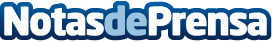 Nozomi Networks amplía su alianza estratégica con Mandiant para ofrecer inteligencia y respuestas avanzadas frente a amenazas en entornos OT e IoTMandiant amplió el número de expertos certificados de Nozomi Networks en su equipo global de respuesta a incidentes de OT y utilizará las soluciones de Nozomi Networks para profundizar en el análisis forense y la evaluación de incidentesDatos de contacto:Axicom91  661 17 37   Nota de prensa publicada en: https://www.notasdeprensa.es/nozomi-networks-amplia-su-alianza-estrategica_1 Categorias: E-Commerce Ciberseguridad Recursos humanos http://www.notasdeprensa.es